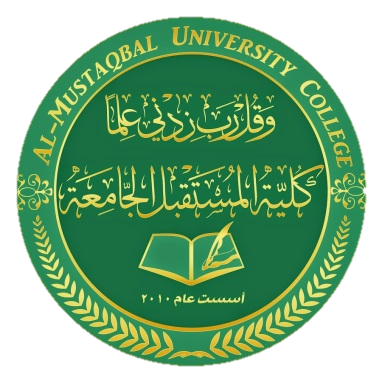 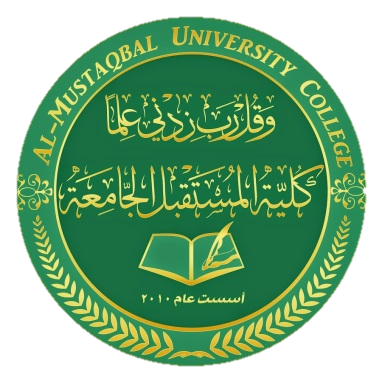           Republic of IraqMinistry of Higher Education      and Scientific ResearchAl-Mustaqbal University CollegeComputer Engineering Techniques DepartmentSubject:  Fundamentals of Electrical EngineeringFirst ClassLecture SixByDr. Jaber GhaibMSc. Sarah Abbasنظرية التراكيب Superposition Theoremتستخدم نظرية التراكيب لتحليل الدوائر الكهربائية التي تحتوي على مصدري جهد او تيار او اكثر و ميزة هذه الطريقة هي عدم استعمال الطرق الرياضية لايجاد التيارات أو الجهود مقارنه بالطرق الاخرى حيث نتعامل مع كل مصدر للجهد او التيار على حدة وفي النهاية يتم تجميع الحلول لنحصل على حل نهائي و الحصول على النتائج المطلوبة من الدائرة.في خطوات الحل يتم حذف مصدر الجهد و استبداله بدائرة مغلقة (Short Circuit), ويستبدل مصدر التيار بدائرة مفتوحة(Open Circuit).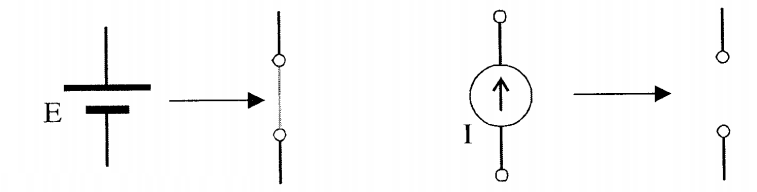 Example 1: Find branch currents I1, I2,and I3by the superposition theoremSolution: Find the currents produced by voltage source V1only.
Replace voltage source V2 with a short circuit 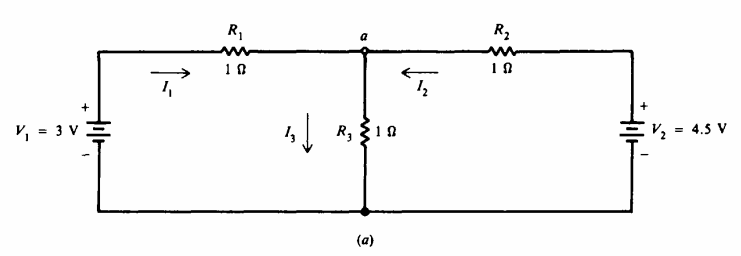 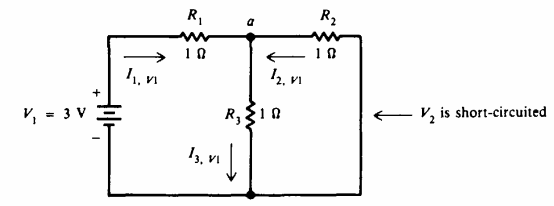 In order to calculate the value of I1 we find the equivalent resistanceThe value of I1 produced by V1The value of I2 and I3 that produced by V1 are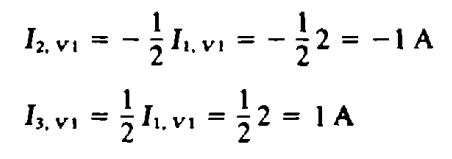 Find the currents produced by voltage source V2 only.Replace voltage source V1 with a short circuit 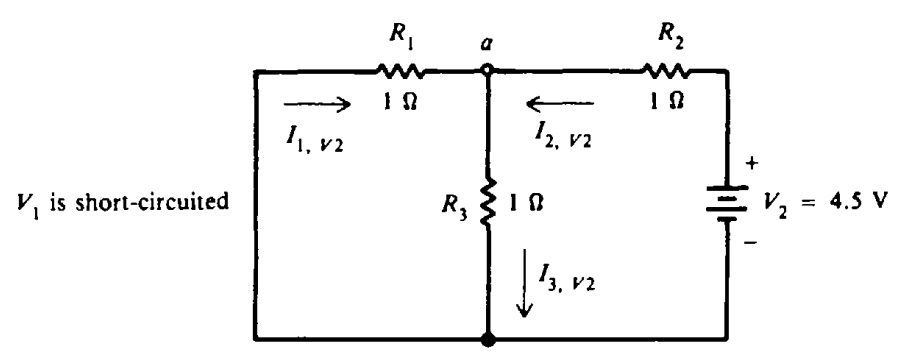 So that the value of I1 isI1 = 2 – 1.5 = 0.5 AThe value of I2 isI2 = -1 + 3 = 2 AThe value of I3 isI2 = 1 + 1.5 = 2.5 A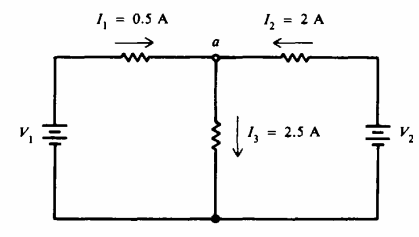 Example 2: Using superposition theorem Find the value and direction of current passing through 6 resistance.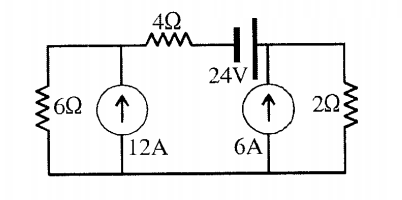 Solution: 1- The effect of 24V source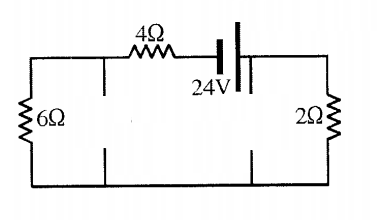 2- The effect of 12A source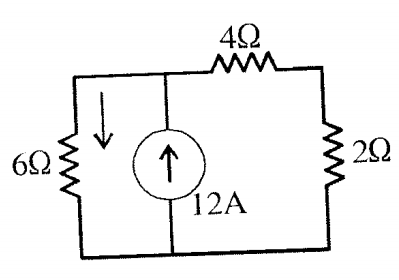 3- The effect of 6A source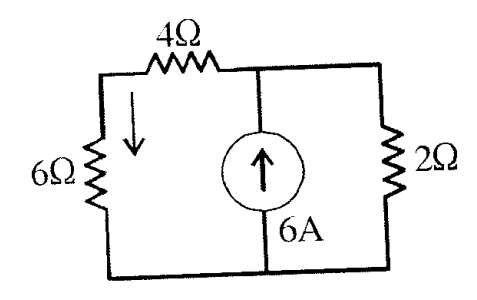 Then the total current isExample 3: Using superposition theorem Find the value and direction of current I.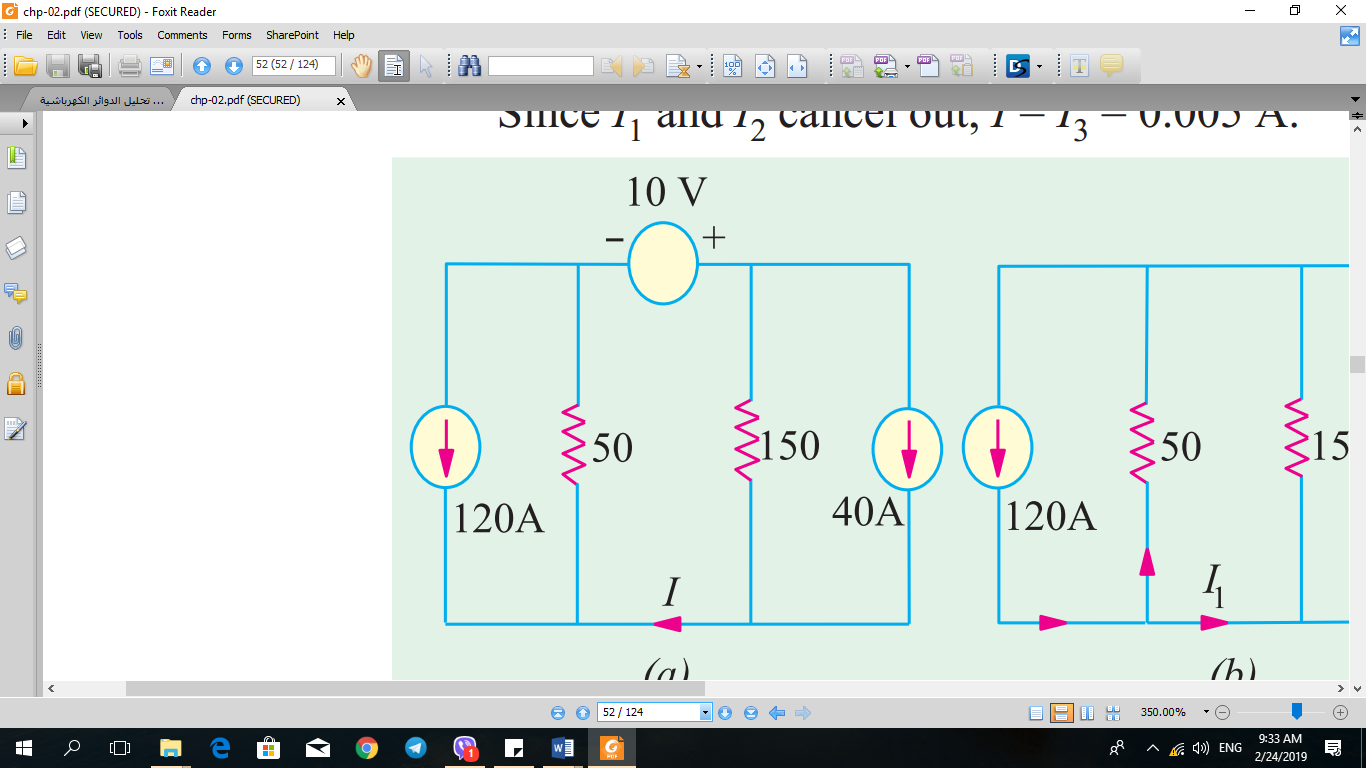 Sol:1- The effect of 120 A source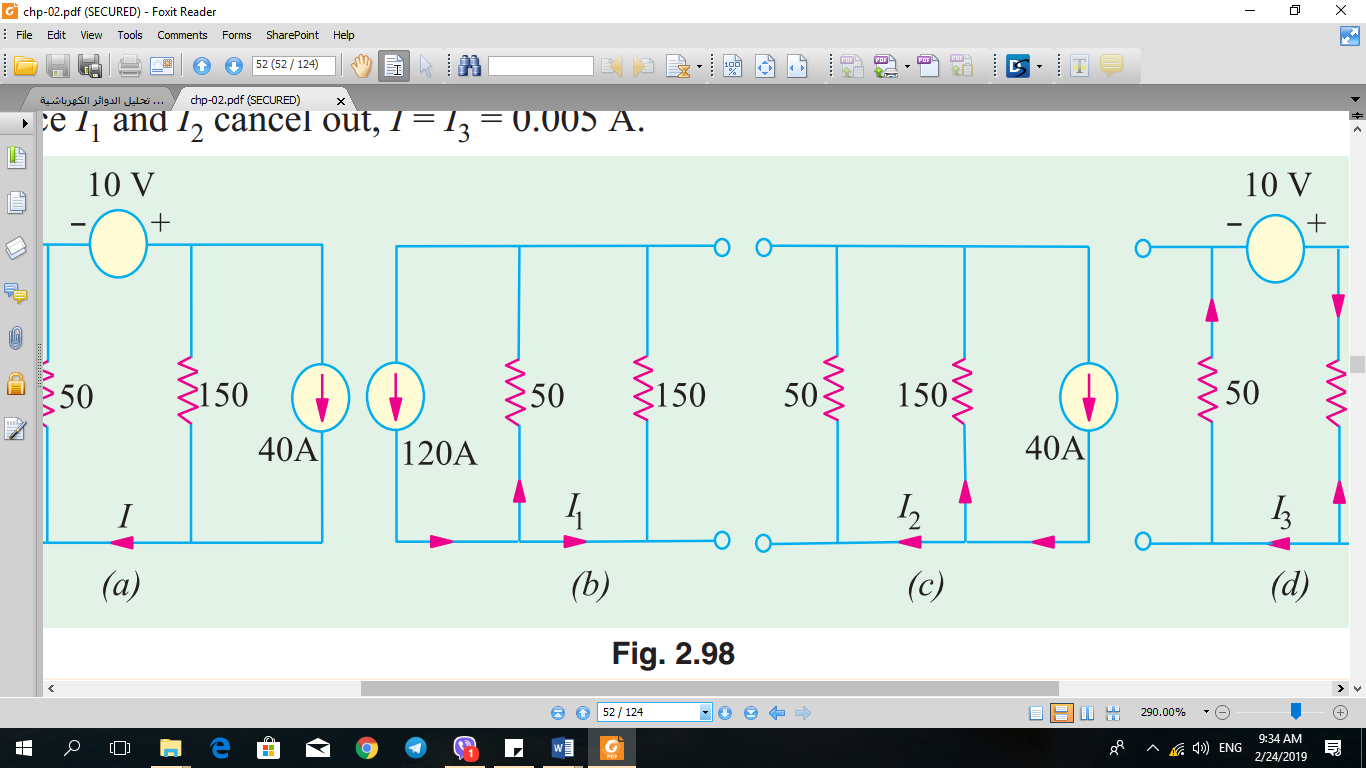 2- The effect of 40 A source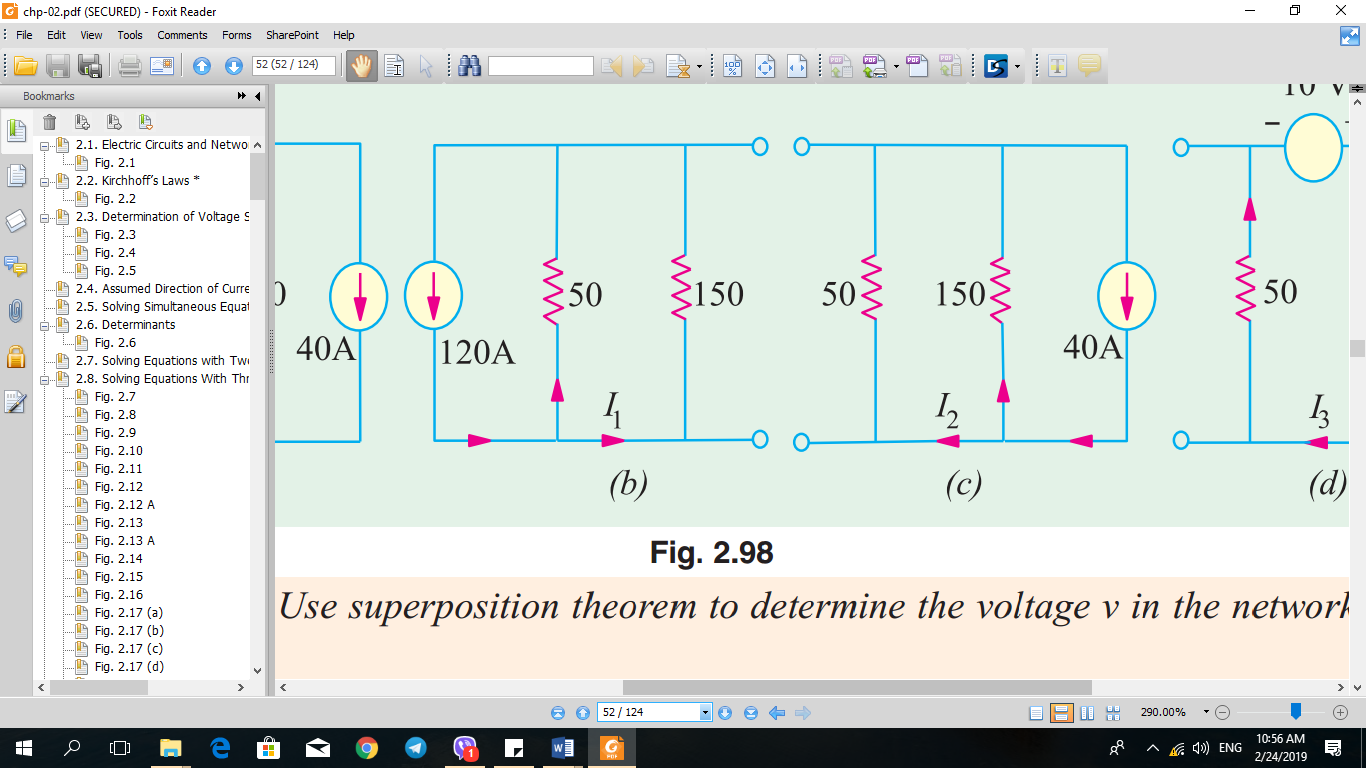 3- The effect of 10V source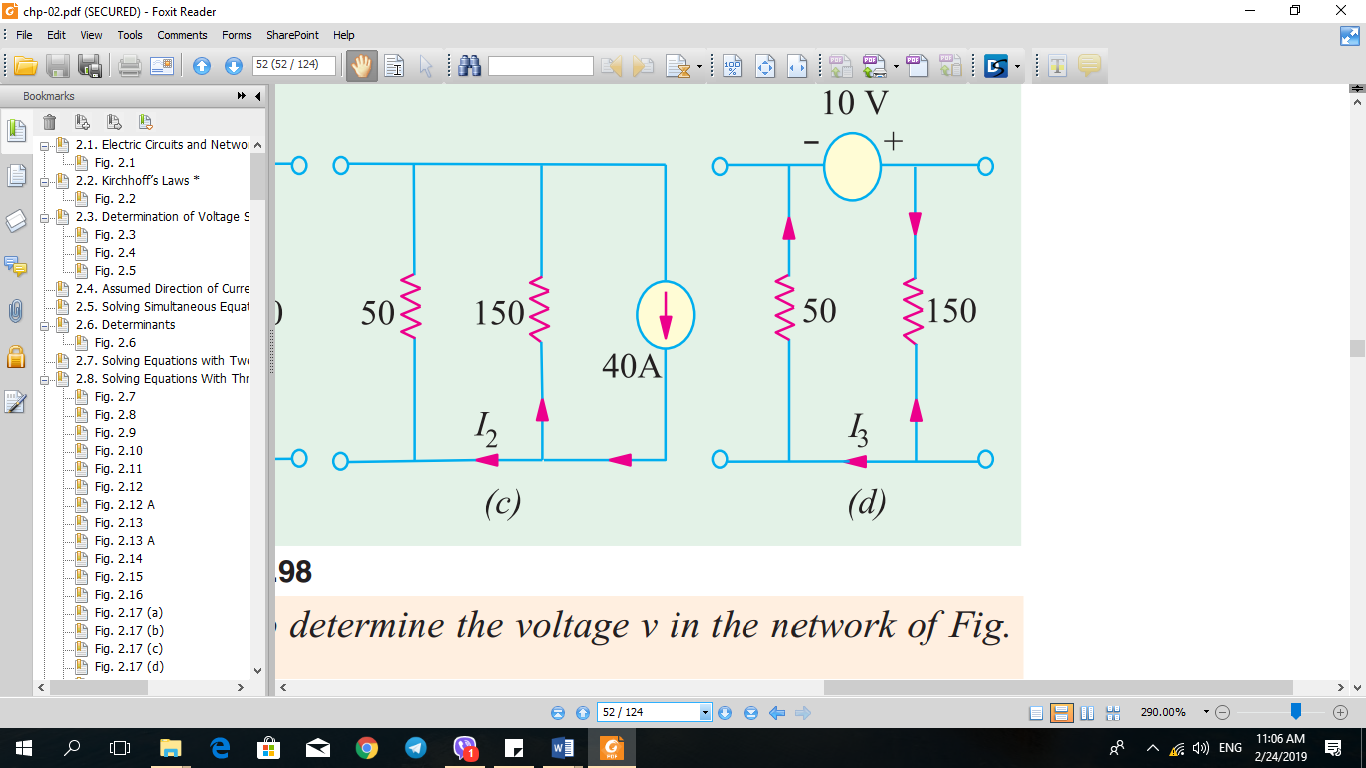 The total current with effect of direction